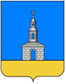 РОССИЙСКАЯ ФЕДЕРАЦИЯ ИВАНОВСКАЯ ОБЛАСТЬЮРЬЕВЕЦКИЙ МУНИЦИПАЛЬНЫЙ РАЙОН  СОВЕТ ЮРЬЕВЕЦКОГО ГОРОДСКОГО ПОСЕЛЕНИЯ ТРЕТЬЕГО СОЗЫВА155453 Ивановская обл., Юрьевецкий район, г. Юрьевец, ул.Тарковского д.1а тел.(49337)2-11-54Р Е Ш Е Н И Е от 16.11.2016 года                                                                                                      № 53О внесении изменений в решение Совета Юрьевецкого городского поселения         от 29.12.2015 года № 23 «О бюджете   Юрьевецкого городского поселения на      2016 год» (в редакции решения Совета Юрьевецкого городского поселения от             29.01.2016г. №1, от 30.03.2016г. №16, от 29.04.2016г. №20, от 14.06.2016г. №35,    от 07.07.2016г. №43, от 12.08.2016г. №46, в редакции от 06.10.2016г. №47)      Настоящее решение принято в соответствии с Бюджетным кодексом Российской Федерации, Федеральным законом от 06.10.2003 № 131-ФЗ «Об общих принципах организации местного самоуправления в Российской Федерации», Уставом Юрьевецкого городского поселения Юрьевецкого муниципального района Ивановской области в целях регулирования бюджетных правоотношений.Совет Юрьевецкого городского поселения РЕШИЛ:Внести в решение Совета Юрьевецкого городского поселения от 29 декабря 2015 года № 23 «О бюджете Юрьевецкого городского поселения на 2016 год» (в редакции решения Совета Юрьевецкого городского поселения от 29.01.2016г. №1, от 30.03.2016г. №16, от 29.04.2016г. №20, от 14.06.2016г. №35, от 07.07.2016г. №43, от 12.08.2016г. №46, от 06.10.2016г. №47) следующие изменения:В пункте 1:В абзаце 1 цифры «50470,8» заменить цифрами «49848,6»;В абзаце 2 цифры «50608,0» заменить цифрами «51688,7»;В абзаце 3 цифры «-137,2» заменить цифрами «-1840,1».В Приложении №2:По строке «000 200 0000000 0000 000 Безвозмездные поступления 21274,6» цифры «21274,6» заменить цифрами «20652,4»;По строке «000 202 0000000 0000 000 Безвозмездные поступления от других бюджетов бюджетной системы Российской Федерации 21466,0» цифры «21466,0» заменить цифрами «20764,1»;По строке «300 2020311913 0000 151 Субвенции бюджетам городских поселений на предоставление жилых помещений детям-сиротам и детым, оставшимся без попечения родителей, лицам из их числа по договорам найма специализированных жилых помещений 5926,0» цифры «5926,0» заменить цифрами «5303,8»;По строке «Всего :50470,8» цифры «50470,8» заменить цифрами «49848,6».        3.В приложении №3:По строке «300 Администрация Юрьевецкого муниципального района 22571,0» цифры «22571,6» заменить цифрами «21949,4»;По строке «300 2 02 0311913 0000 151 Субвенции бюджетам городских поселений на предоставление жилых помещений детям-сиротам и детым, оставшимся без попечения родителей, лицам из их числа по договорам найма специализированных жилых помещений 5926,0» цифры «5926,0» заменить цифрами «5303,8»;По строке «Всего :50470,8» цифры «50470,8» заменить цифрами «49848,6».        4.В приложении №4:По строке «000 0105020113 0000 510 Увеличение прочих остатков денежных средств бюджетов городских поселений -54470,8» цифры «-54470,8» заменить цифрами «-53848,6»;По строке «000 010502013 0000 610 Уменьшение прочих остатков денежных средств бюджетов городских поселений 54608,0» цифры «54608,0» заменить цифрами «55688,7».         5.В приложении №5:По строке «300 0105020113 0000 510 Увеличение прочих остатков денежных средств бюджетов городских поселений -54470,8» цифры «-54470,8» заменить цифрами «-53848,6»;По строке «300 010502013 0000 610 Уменьшение прочих остатков денежных средств бюджетов городских поселений 54608,0» цифры «54608,0» заменить цифрами «55688,7».        6.В приложении №6: По строке «Муниципальная программа "Капитальный ремонт муниципальных жилых помещений Юрьевецкого городского поселения" 0100000000 000 2748,0» цифры «2748,0» заменить цифрами «3865,4»;По строке «Подпрограмма "Капитальный ремонт муниципальных жилых помещений" 0110000000 000 2526,9» цифры «2526,9» заменить цифрами «3644,4»;По строке «Основное мероприятие "Капитальный ремонт муниципальных жилых помещений 0110100000 000 2526,9» цифры «2526,9» заменить цифрами «3644,4»;По строке «Выполнение капитального ремонта муниципальных жилых помещений (Закупка товаров, работ и услуг для обеспечения государственных (муниципальных) нужд) 0110140060 200 1204,7» цифры «1204,7» заменить цифрами «2322,2»;По строке «Муниципальная программа "Обеспечение доступным и комфортным жильем, объектами инженерной инфраструктуры и жилищно-коммунальными услугами в Юрьевецком городском поселении" 0200000000 000 8494,8» цифры «8494,8» заменить цифрами «7786,4»;По строке «Подпрограмма "Обеспечение жильем и жилищными услугами граждан в Юрьевецком городском поселении" 0210000000 000 6421,1» цифры «6421,1» заменить цифрами «5748,9»;По строке «Основное мероприятие "Обеспечение жильем и жилищными услугами граждан" 0210100000 000 6421,1» цифры «6421,1» заменить цифрами «5748,9»;По строке Мероприятия в области жилищного хозяйства по реализации прав собственника муниципального жилья (Закупка товаров, работ и услуг для обеспечения государственных (муниципальных) нужд) 0210120550 200 50,0» цифры «50,0» заменить цифрами «0,0»;По строке «Предоставление жилых помещений детям-сиротам и детям, оставшимся без попечения родителей, лицам из их числа по договорам найма специализированных жилых помещений (Капитальные вложения в объекты недвижимого имущества государственной (муниципальной) собственности) 0210150820 400 5926,0» цифры «5926,0» заменить цифрами «5303,8»;По строке «Подпрограмма "Обеспечение коммунальными услугами граждан в Юрьевецком городском поселении" 0220000000 000 873,2» цифры «873,2» заменить цифрами «818,2»;По строке «Основное мероприятие "Обеспечение коммунальными услугами граждан" 0220100000 000 873,2» цифры «873,2» заменить цифрами «818,2»;По строке «Реализация прав собственника муниципальных объектов коммунального хозяйства (Закупка товаров, работ и услуг для обеспечения государственных (муниципальных) нужд) 0220120040 200 401,2» цифры «401,2» заменить цифрами «346,2»;По строке «Подпрограмма "Чистая вода" 0250000000 000 1200,5» цифры «1200,5» заменить цифрами «1219,3»;По строке «Основное мероприятие "Модернизация систем водоснабжения, водоотведения и очистки сточных вод" 0250100000 000 1200,5» цифры «1200,5» заменить цифрами «1219,3»;По строке «Проведение текущего ремонта сетей водоснабжения Юрьевецкого городского поселения (Закупка товаров, работ и услуг для обеспечения государственных (муниципальных) нужд) 0250120660 200 1200,5» цифры «1200,5» заменить цифрами «1219,3»;По строке «Выполнение мероприятий по содержанию автомобильных дорог общего пользования (Закупка товаров, работ и услуг для обеспечения государственных (муниципальных) нужд) 0410120110 200 6076,3» цифры «6076,3» заменить цифрами «6276,3»;По строке «Выполнение ремонта автомобильных дорог общего пользования (Закупка товаров, работ и услуг для обеспечения государственных (муниципальных) нужд) 0410120120 200 4972,4» цифры «4972,4» заменить цифрами «4772,4»;По строке «Муниципальная программа "Благоустройство и санитарное содержание территории Юрьевецкого городского поселения" 0500000000 000 6523,3» цифры «6523,3» заменить цифрами «6523,2»;По строке «Подпрограмма "Санитарное содержание территории Юрьевецкого городского поселения" 0520000000 000 5573,3» цифры «5573,3» заменить цифрами «5623,3»;По строке «Основное мероприятие "Выполнение мероприятий по санитарному содержанию территории" 0520100000 000 5573,3» цифры «5573,3» заменить цифрами «5623,3»;По строке «Вывоз стихийных навалов мусора (Закупка товаров, работ и услуг для обеспечения государственных (муниципальных) нужд) 052010120190 200 2100,0» цифры «2100,0» заменить цифрами «2150,0»;По строке «Подпрограмма "Содержание и обустройство мест массового отдыха населения на территории Юрьевецкого городского поселения" 0530000000 000 578,9» цифры «578,9» заменить цифрами «528,9»;По строке «Основное мероприятие "Мероприятия по содержанию и обустройству мест массового отдыха населения" 0530100000 000 578,9» цифры «578,9» заменить цифрами «528,9»;По строке «Выполнение мероприятий по содержанию и обустройству мест массового отдыха населения (Закупка товаров, работ и услуг для обеспечения государственных (муниципальных) нужд) 0530120240 200 578,9» цифры «578,9» заменить цифрами «528,9»;По строке «Муниципальная программа "Поддержка культуры и сохранение культурного наследия в Юрьевецком городском поселении" 0800000000 000 7061,7» цифры «7061,7» заменить цифрами «7647,1»;По строке «Подпрограмма "Организация досуга и обеспечение населения услугами учреждения культуры" 0810000000 000 5037,8» цифры «5037,8» заменить цифрами «5353,9»;По строке «Основное мероприятие "Организация досуга и обеспечение населения услугами учреждения культуры" 0810100000 000 5037,8» цифры «5037,8» заменить цифрами «5353,9»;По строке «Оказание муниципальной услуги "Организация досуга и обеспечение населения услугами учреждения культуры" (Предоставление субсидий бюджетным, автономным учреждениям и иным некоммерческим организациям) 0810100020 600 5037,8» цифры «5037,8» заменить цифрами «5353,9»;По строке «Подпрограмма "Организация библиотечного обслуживания населения" 0820000000 000 1076,2» цифры «1076,2» заменить цифрами «1345,5»;По строке «Основное мероприятие "Организация библиотечного обслуживания населения" 0820100000 000 0820100000 1076,2» цифры «1076,2» заменить цифрами «1345,5»;По строке «Оказание муниципальной услуги "Организация библиотечного обслуживания населения" (Предоставление субсидий бюджетным, автономным учреждениям и иным некоммерческим организациям) 0820100030 600 1071,4» цифры «1071,4» заменить цифрами «1340,7»;По строке «Муниципальная программа "Защита населения и территории от чрезвычайных ситуаций природного и техногенного характера, гражданская оборона в Юрьевецком городском поселении" 0900000000 000 833,3» цифры «833,3» заменить цифрами «888,3»;По строке «Подпрограмма "Предупреждение и ликвидация последствий чрезвычайных ситуаций и стихийных бедствий природного и техногенного характера" 0910000000 000 433,3» цифры «433,3» заменить цифрами «638,3»;По строке «Основное мероприятие "Мероприятия по предупреждению и ликвидации чрезвычайных ситуаций" 0910100000 000 433,3» цифры «433,3» заменить цифрами «638,3»;По строке «Проведение мероприятий по предупреждению и ликвидации чрезвычайных ситуаций (Закупка товаров, работ и услуг для обеспечения государственных (муниципальных) нужд) 0910120030 200 363,3» цифры «363,3» заменить цифрами «588,3»;По строке «Обеспечение материальными ресурсами мероприятий по предупреждению и ликвидации чрезвычайных ситуаций (Закупка товаров, работ и услуг для обеспечения государственных (муниципальных) нужд) 0910120160 200 20,0» цифры «20,0» заменить цифрами «0,0»;По строке «Подпрограмма "Профилактика терроризма и экстремизма" 0920000000 000 50,0» цифры «50,0» заменить цифрами «0,0»;По строке «Основное мероприятие "Мероприятия по профилактике терроризма и экстремизма" 0920100000 000 50,0» цифры «50,0» заменить цифрами «0,0»;По строке «Проведение мероприятий по профилактике терроризма и экстремизма (Закупка товаров, работ и услуг для обеспечения государственных (муниципальных) нужд) 0920120530 200 50,0» цифры «50,0» заменить цифрами «0,0»;По строке «Подпрограмма "Обеспечение первичных мер пожарной безопасности" 0930000000 000 100,0» цифры «100,0» заменить цифрами «0,0»;По строке «Основное мероприятие "Мероприятия по обеспечению первичных мер пожарной безопасности" 0930100000 000 100,0» цифры «100,0» заменить цифрами «0,0»;По строке «Проведение мероприятий по обеспечению первичных мер пожарной безопасности (Закупка товаров, работ и услуг для обеспечения государственных (муниципальных) нужд) 0930120540 200 100,0» цифры «100,0» заменить цифрами «0,0»;По строке «Непрограммные направления деятельности исполнительных органов местного самоуправления Юрьевецкого городского поселения 3100000000 000 1713,1» цифры «1713,1» заменить цифрами «1744,3»;После строки «Непрограммные направления деятельности исполнительных органов местного самоуправления Юрьевецкого городского поселения 3100000000 000 1744,3» дополнить строкой следующего содержания:«Резервный фонд исполнительно-распорядительного органа Юрьевецкого городского поселения (Закупка товаров, работ и услуг для обеспечения государственных (муниципальных) нужд) 3190020510 200 54,4»;По строке «Резервный фонд исполнительно-распорядительного органа Юрьевецкого городского поселения (Закупка товаров, работ и услуг для обеспечения государственных (муниципальных) нужд) 3190020510 800 54,6» цифры «54,6» заменить цифрами «0,2»;По строке «        Исполнение судебных актов по искам к Юрьевецкому городскому поселению о возмещении вреда, причиненного незаконными действиями (бездействием) органов местного самоуправления Юрьевецкого городского поселения или их должностных лиц, в том числе в результате издания органами местного самоуправления Юрьевецкого городского поселения актов, не соответствующих закону или иному нормативному правовому акту, а так же судебных актов по иным искам о взыскании денежных средств за счет средств казны Юрьевецкого городского поселения (за исключением судебных актов о взыскании денежных средств в порядке субсидиарной ответственности главных распорядителей средств бюджета Юрьевецкого городского поселения), судебных актов о присуждении компенсации за нарушение права на исполнение судебного акта в разумный срок за счет средств бюджета Юрьевецкого городского поселения (Иные бюджетные ассигнования) 3190090040 800 127,4» цифры «127,4» заменить цифрами «177,4»;По строке «Оказание поддержки социально-ориентированным некоммерческим организациям (Социальное обеспечение и иные выплаты населению) 3190090080 300 183,7» цифры «183,7» заменить цифрами «164,9»;По строке «всего расходов 50608,0» цифры «50608,0» заменить цифрами «51688,7».       7.  В приложении №7:По строке «Администрация Юрьевецкого   муниципального района 300 00 00 0000000000 000 50382,4» цифры «50382,4» заменить цифрами «51463,1»;По строке     ОБЩЕГОСУДАРСТВЕННЫЕ ВОПРОСЫ 300 01 0000000000000 000 1375,9 «цифры «1375,9» заменить цифрами «1352,7»;По строке «Резервные фонды 300 01 11 0000000000 000 54,6» цифры «54,6» заменить цифрами «0,2»;По строке «Резервный фонд исполнительно-распорядительного органа Юрьевецкого городского поселения (Иные бюджетные ассигнования) 300 01 11 3190020510 800 54,6» цифры «54,6» заменить цифрами «0,2»;По строке «Другие общегосударственные вопросы 300 01 13 0000000000 000 1321,3» цифры «1321,3» заменить цифрами «1352,5»;По строке «Исполнение судебных актов по искам к Юрьевецкому городскому поселению о возмещении вреда, причиненного незаконными действиями (бездействием) органов местного самоуправления Юрьевецкого городского поселения или их должностных лиц, в том числе в результате издания органами местного самоуправления Юрьевецкого городского поселения актов, не соответствующих закону или иному нормативному правовому акту, а так же судебных актов по иным искам о взыскании денежных средств за счет средств казны Юрьевецкого городского поселения (за исключением судебных актов о взыскании денежных средств в порядке субсидиарной ответственности главных распорядителей средств бюджета Юрьевецкого городского поселения), судебных актов о присуждении компенсации за нарушение права на исполнение судебного акта в разумный срок за счет средств бюджета Юрьевецкого городского поселения (Иные бюджетные ассигнования) 300 01 13 3190090040 800 127,4» цифры «127,4» заменить цифрами «177,4»;По строке «Оказание поддержки социально-ориентированным некоммерческим организациям (Социальное обеспечение и иные выплаты населению) 300 01 13 3190090080 300 183,7» цифры «183,7» заменить цифрами «164,9»;По строке «НАЦИОНАЛЬНАЯ БЕЗОПАСНОСТЬ И ПРАВООХРАНИТЕЛЬНАЯ ДЕЯТЕЛЬНОСТЬ 300 03 00 0000000000 000 783,3» цифры «783,3» заменить цифрами «838,3»;По строке «Защита населения и территории от чрезвычайных ситуаций природного и техногенного характера, гражданская оборона 300 03 09 000000000 000 783,3» заменить цифрами «838,3»;По строке «Проведение мероприятий по предупреждению и ликвидации чрезвычайных ситуаций (Закупка товаров, работ и услуг для обеспечения государственных (муниципальных) нужд) 300 03 09 0910120030 200 363,3» цифры «363,3» заменить цифрами «588,3»;По строке «Обеспечение материальными ресурсами мероприятий по предупреждению и ликвидации чрезвычайных ситуаций (Закупка товаров, работ и услуг для обеспечения государственных (муниципальных) нужд) 300 03 09 0910120160 200 20,0» цифры «20,0» заменить цифрами «0,0»;По строке «Проведение мероприятий по профилактике терроризма и экстремизма (Закупка товаров, работ и услуг для обеспечения государственных (муниципальных) нужд) 300 03 09 0920120530 200 50,0» цифры «50,0» заменить цифрами «0,0»;По строке «Выполнение мероприятий по содержанию автомобильных дорог общего пользования (Закупка товаров, работ и услуг для обеспечения государственных (муниципальных) нужд) 300 04 09 0410120110 200 6076,3» цифры «6076,3» заменить цифрами «6276,3»;По строке «Выполнение ремонта автомобильных дорог общего пользования (Закупка товаров, работ и услуг для обеспечения государственных (муниципальных) нужд) 300 04 09 0410120120 200 4972,4» цифры «4972,4» заменить цифрами «4772,4»;По строке «ЖИЛИЩНО-КОММУНАЛЬНОЕ ХОЗЯЙСТВО 300 05 00 000000000 000 18043,5» цифры «18043,5» заменить цифрами «19129,2»;По строке «Жилищное хозяйство 300 05 01 0000000000 000 3243,0» цифры «3243,0» заменить цифрами «4310,5»;По строке «Выполнение капитального ремонта муниципальных жилых помещений) Закупка товаров, работ и услуг для обеспечения государственных (муниципальных) нужд) 300 05 01 0110140060 200 1204,7» цифры «1204,7» заменить цифрами «2322,2»;По строке «Мероприятия в области жилищного хозяйства по реализации прав собственника муниципального жилья (Закупка товаров, работ и услуг для обеспечения государственных (муниципальных) нужд) 300 05 01 02010120550 200 50,0» цифры «50,0» заменить цифрами «0,0»;По строке «Коммунальное хозяйство 300 05 02 0000000000 000 2073,7» цифры «2073,7» заменить цифрами «2091,9»;По строке «Реализация прав собственника муниципальных объектов коммунального хозяйства (Закупка товаров, работ и услуг для обеспечения государственных (муниципальных) нужд) 300 0502 0220120040 200  401,2» цифры «401,2» заменить цифрами «346,2»;По строке «Проведение текущего ремонта сетей водоснабжения Юрьевецкого городского поселения (Закупка товаров, работ и услуг для обеспечения государственных (муниципальных) нужд) 300 05 02 0250120660 200 1200,5» цифры «1200,5» заменить цифрами «1219,3»;После строки «Проведение текущего ремонта сетей водоснабжения Юрьевецкого городского поселения (Закупка товаров, работ и услуг для обеспечения государственных (муниципальных) нужд) 300 05 02 0250120660 200 1219,3» дополнить строкой следующего содержания:«Исполнение судебных актов по искам к Юрьевецкому городскому поселению о возмещении вреда, причиненного незаконными действиями (бездействием) органов местного самоуправления Юрьевецкого городского поселения или их должностных лиц, в том числе в результате издания органами местного самоуправления Юрьевецкого городского поселения актов, не соответствующих закону или иному нормативному правовому акту, а так же судебных актов по иным искам о взыскании денежных средств за счет средств казны Юрьевецкого городского поселения (за исключением судебных актов о взыскании денежных средств в порядке субсидиарной ответственности главных распорядителей средств бюджета Юрьевецкого городского поселения), судебных актов о присуждении компенсации за нарушение права на исполнение судебного акта в разумный срок за счет средств бюджета Юрьевецкого городского поселения (Закупка товаров, работ и услуг для обеспечения государственных (муниципальных) нужд) 300 05 02 3190090040 200 54,4»;По строке «Вывоз стихийных навалов мусора (Закупка товаров, работ и услуг для обеспечения государственных (муниципальных) нужд) 300 05 03 0520120190 200 2100,0» цифры «2100,0» заменить цифрами «2150,0»;По строке «Выполнение мероприятий по содержанию и обустройству мест массового отдыха населения (Закупка товаров, работ и услуг для обеспечения государственных (муниципальных) нужд) 300 05 03 0530120240 200 578,9» цифры «578,9» заменить цифрами «528,9»;по строке «КУЛЬТУРА, КИНЕМАТОГРАФИЯ 300 08 00 0000000000 000 7061,7» цифры «7061,7» заменить цифрами «7647,1»;По строке «Культура 300 08 01 0000000000 000 7061,7» цифры «7061,7» заменить цифрами «7647,1»;По строке «Оказание муниципальной услуги "Организация досуга и обеспечение населения услугами учреждения культуры" (Предоставление субсидий бюджетным, автономным учреждениям и иным некоммерческим организациям) 300 08 01 0810100020 600 5037,8» цифры «5037,8» заменить цифрами «5353,9»;По строке «Оказание муниципальной услуги "Организация библиотечного обслуживания населения"(Предоставление субсидий бюджетным, автономным учреждениям и иным некоммерческим организациям) 300 08 01 0820100030 600 1071,4» цифры «1071,4» заменить цифрами «1340,7»;По строке «СОЦИАЛЬНАЯ ПОЛИТИКА 300 10 00 0000000000 000 6032,2» цифры «6032,2» заменить цифрами «5410,0»;По строке «Охрана семьи и детства 300 10 04 0000000000 000 5926,0» цифры «5926,0» заменить цифрами «5303,8»;По строке «Предоставление жилых помещений детям-сиротам и детям, оставшимся без попечения родителей, лицам из их числа по договорам найма специализированных жилых помещений (Капитальные вложения в объекты недвижимого имущества государственной (муниципальной) собственности) 300 10 04 0210150820 5926,0» цифры «5926,0» заменить цифрами «5303,8»;По строке «Всего расходов: 50608,0» цифры «50608,0» заменить цифрами «51688,7»;     8.    Настоящее решение вступает в силу с момента подписания.     9. Разместить настоящее решение на официальном сайте администрации Юрьевецкого муниципального района.Глава Юрьевецкого городского поселения                                                                   С.А. Баранова